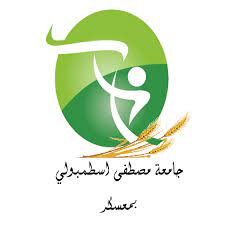                   بناء على مقرر الترخيص بالمناقشة رقم :1055مؤرخ في26 مارس 2024الصادر عن مديرية الجامعة،تمت برمجة مناقشة أطروحة دكتوراه:              للطالب ) ة (:  جلولي سومية        يوم الخميس 25 افريل  2024 علــــى  الـســـــاعــــــة 00: 17 مساءا.تحت عنوان:" Evaluation in vitro et in vivo des activités antioxydant et anti inflammatoire de polyphénols et huilesEssentielles des extraits de plantes sélectionnées de la région de mascara : formulation et application in vivo  "أعضاء لجنة المناقشة:الاسم و اللقبالرتبة العلميةمؤسسة الانتماءالصفةشويطح اوريدة أستاذة التعليم العاليج .مصطفى اسطمبولي معسكررئيسامداح بو مدينأستاذ التعليم العاليج .مصطفى اسطمبولي معسكرمقرراعبوني بوزيانأستاذ التعليم العاليج .الجيلالي اليابس سيدي بلعباسممتحناكحلولة خالدأستاذ التعليم العاليج. مولاي الطاهر سعيدةممتحنابلميمون اسماءأستاذ محاضر-أ-ج .مصطفى اسطمبولي معسكرممتحنا